Гимназија „9. мај“ Ниш	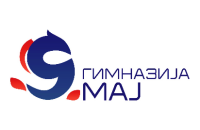 Јеронимова 18, 18000 Ниш, Србија Тел: 018 25 74 33www.9maj.edu.rs9maj@9maj.edu.rs                                РАСПОРЕД  СЕКЦИЈАРАСПОРЕД  ОДРЖАВАЊА СЕКЦИЈАРАСПОРЕД  ОДРЖАВАЊА СЕКЦИЈАРАСПОРЕД  ОДРЖАВАЊА СЕКЦИЈАИМЕ И ПРЕЗИМЕ ПРЕДМЕТНОГ НАСТАВНИКАНАЗИВ СЕКЦИЈЕТЕРМИН ОДРЖАВАЊАИвана Савић, Алекса ТокићДрамско- рецитаторска секцијаПонедељак 13ч (у договору са ученицима)Ана Митић, Катарина Илић, Владимир ЗлатановићНовинарска секцијаУторак 7.час (сваке друге недеље)Мила Догановић, Ана МилетићЛитерарна секцијаОнлајн састанци (у договору са ученицима)Tамара МанићХорСреда после 7. часаTамара МанићОркестарСреда после 7. часаМарија МитићХемијска секцијаСреда нулти час у поподневној смениКатарина Стојановић, Бобан Миленковић, Владимир ЗлатановићИнформатичка секцијаЧетвртак 7. час (Катарина)Ивана ЖивковићЕколошка секцијаСреда 7.час (сваке друге недеље у преподневнојсмени)Ана ЦветковићБиолошка секцијаЧетвртак 7.час (сваке друге недеље у парној смени)Лана Цветић-СтојиљковићМатематичка секцијаПетак 7.час (сваке друге недеље у преподневнојсмени)Христина Павловић,  Алекса ТокићФилозофска секцијаЧетвртак нулти час сваке друге недељеБранислав Павловић, Марко УрбанчићПланинарска секцијаПонедељак у 13.15ч (у договору са ученицима)Светлана МићићЛиковна секцијаУторак 8.и 9.час у преподневној смени и 1. и 2. час у поподневној смениАна ВасићГеографска секцијаСреда нулти час у непарној смени једном месечноНемања Мишић, Наташа Николић, Драган РистићСекција из физикеПетак 7.час (сваке друге недеље)Александра Гошњић ИгњатовићПредузетничка секцијаУторак 7. час (сваке друге недеље у преподневној смени)Оливера Стојановић, Владимир Цветковић, Драган КантарСпортске секцијеУторак и четвртак у 20чЧетвртак од 15 до 16ч (по потреби у ОШ „Ћеле кула“)  